AppendicesAppendix 1: Weights applied to the data analysis based on whether survey participants participated or not in the election of the members of the Constitutional Convention in 2021, by region.Appendix 2: Descriptive statistics of independent variables and control factors by scenario (responded have not experienced the hypothetical scenario – number of unweighted cases)Appendix 3: Predicted probabilities (and 95% Confidence Interval) based on models shown in Table 3Appendix 4: Predicted probabilities (and 95% Confidence Interval) by socioeconomic level in model 1 and 2Appendix 5 Predicted probabilities (and 95% Confidence Interval) by participation in protests over socioeconomic level in model 1 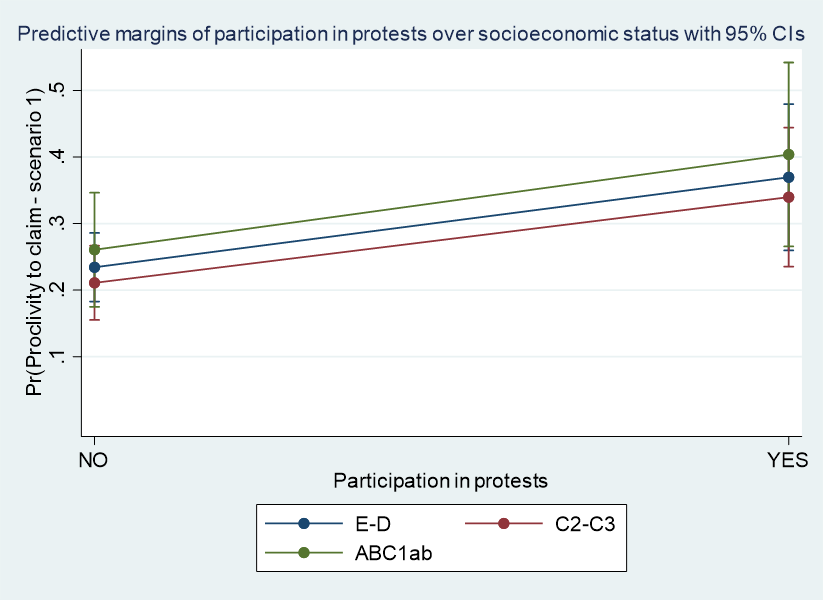 Predicted probabilities (and 95% Confidence Interval) by self-reported knowledge of where to turn over socioeconomic level in model 1 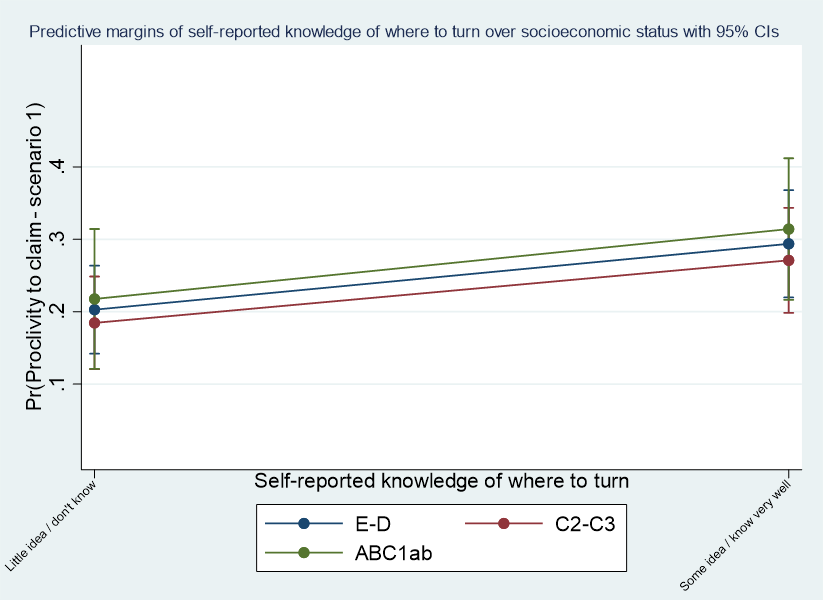 Predicted probabilities (and 95% Confidence Interval) by participation in protests over socioeconomic level in model 2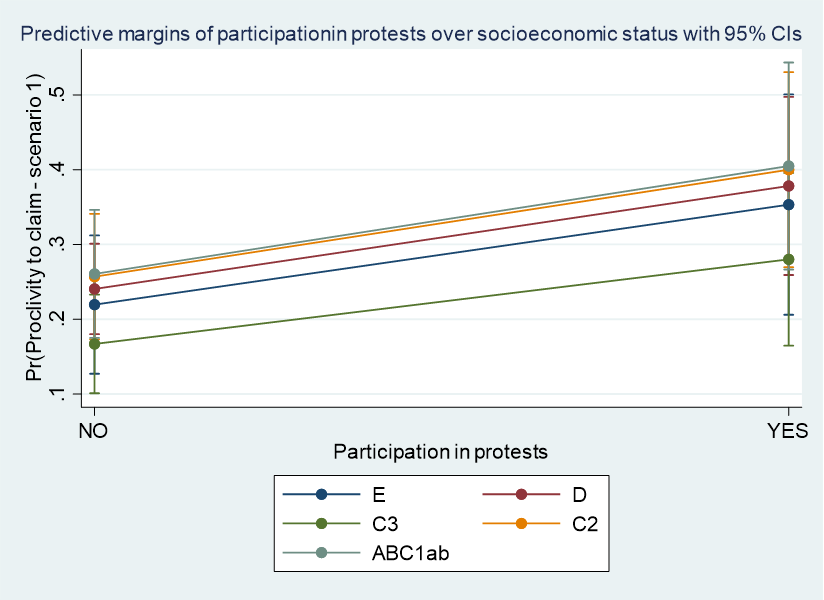 Predicted probabilities (and 95% Confidence Interval) by participation in protests and self-reported knowledge of where to turn over socioeconomic level in model 2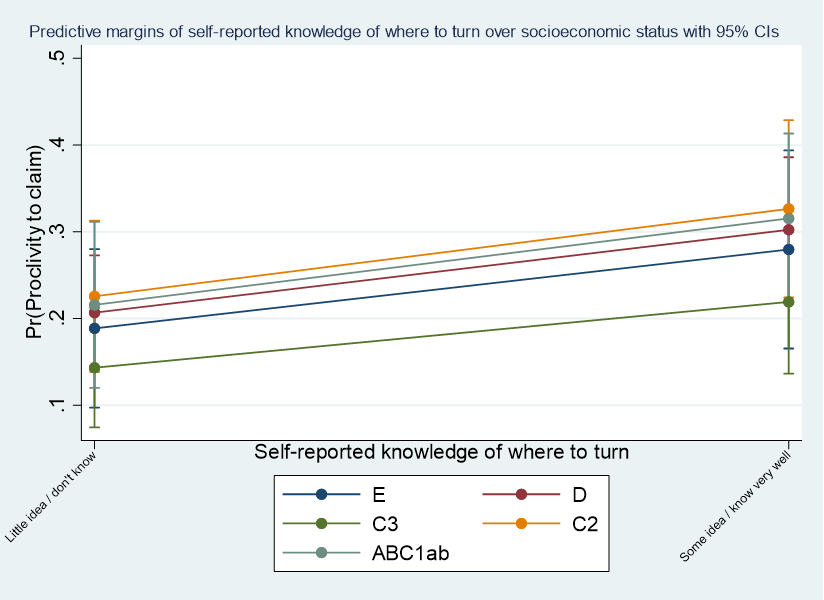 Appendix 6: Predicted probabilities (and 95% Confidence Interval) in models shown in Table 4Appendix 7: Predicted probabilities (and 95% Confidence Interval) by socioeconomic level in model 3 and 4Appendix 8: Predicted probabilities (and 95% Confidence Interval) by participation in protests over socioeconomic level in model 3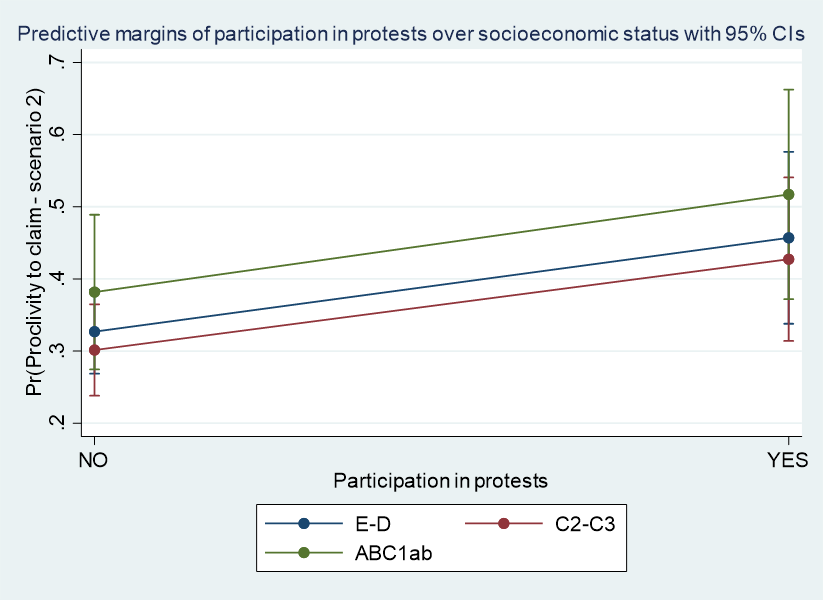 Predicted probabilities (and 95% Confidence Interval) by self-reported knowledge of where to turn over socioeconomic level in model 3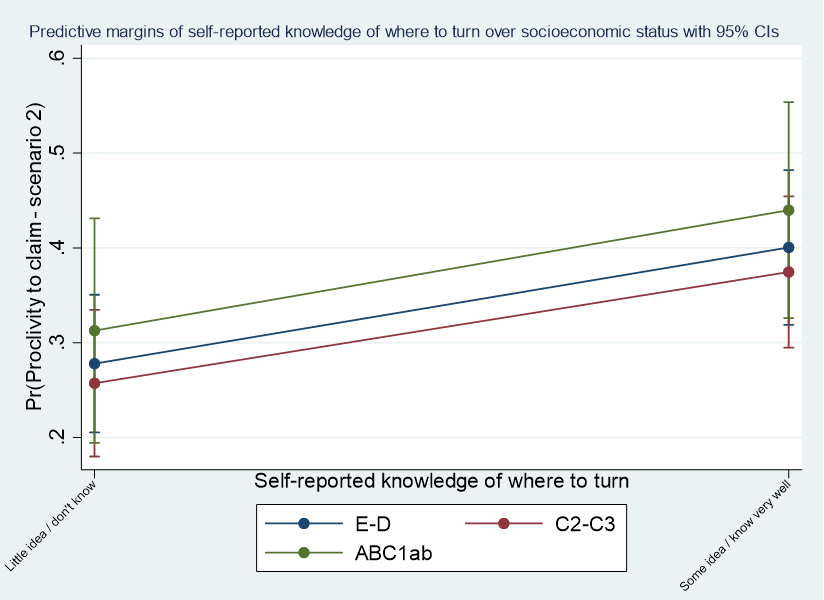 Predicted probabilities (and 95% Confidence Interval) by participation in protests over socioeconomic level in model 4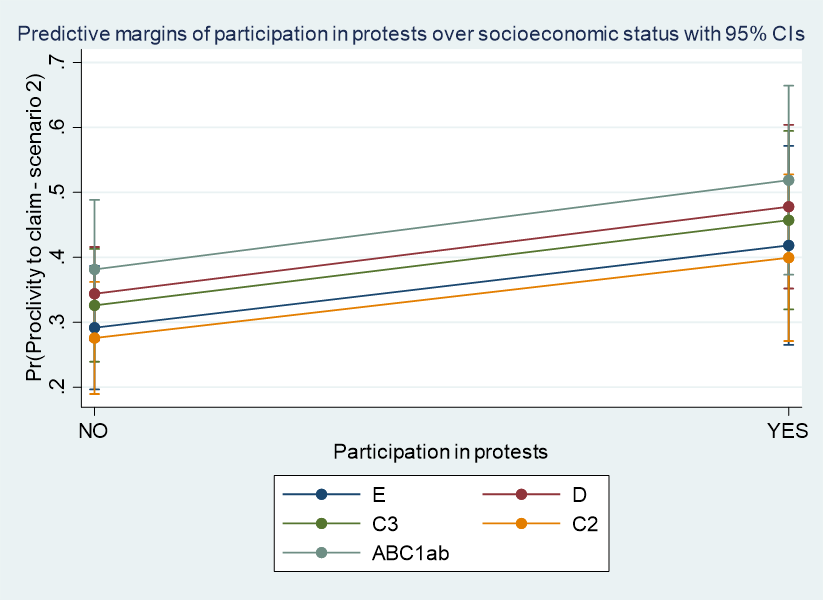 Predicted probabilities (and 95% Confidence Interval) by self-reported knowledge of where to turn over socioeconomic level in model 4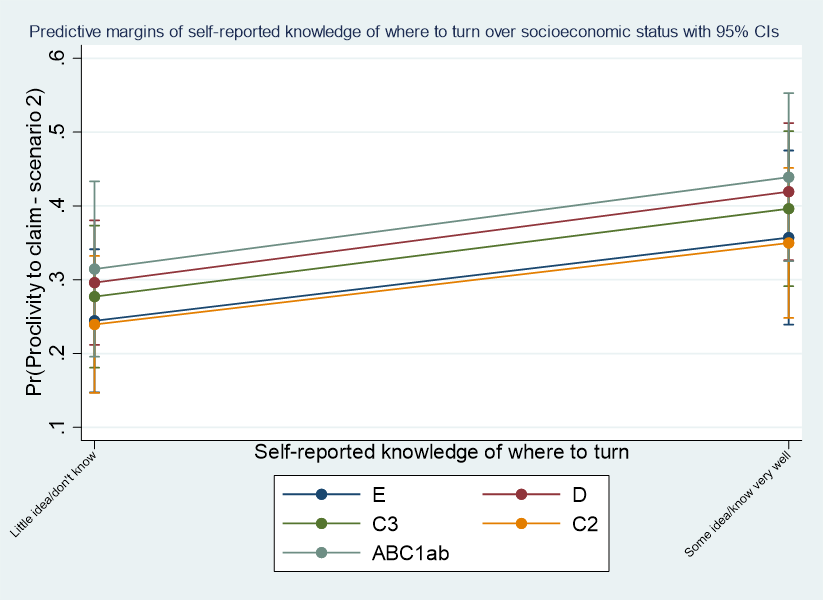 RegionParticipatedDid not participatedTarapacá0.4582941176470593.302250000000000Antofagasta0.5533500000000001.893300000000000Atacama0.6688333333333331.496750000000000Coquimbo0.6123935483870971.801053333333330Valparaíso0.6229556962025321.992883333333330Libertador Bernardo O'Higgins0.5894933333333332.679345454545450Maule0.6212266666666671.897094736842100Biobío0.4989789473684213.379850000000000Araucanía0.6244666666666671.643771428571430Los Lagos0.5953500000000001.917206666666670Aysén0.5160000000000002.936000000000000Magallanes0.5889000000000001.822200000000000Metropolitana0.6641328767123291.721126470588240Los Ríos0.5564647058823532.256683333333330Arica y Parinacota0.5976750000000001.643720000000000Ñuble0.5333750000000002.866500000000000VariablesScenario 1Scenario 2Socioeconomic status (categorical variable)ABC1ab14%13.3%Socioeconomic status (categorical variable)C218.8%18%Socioeconomic status (categorical variable)C321.5%20.8%Socioeconomic status (categorical variable)D31.8%32.3%Socioeconomic status (categorical variable)E13.9%15.6%Socioeconomic status (binary variable)ABC1ab14%13.3%Socioeconomic status (binary variable)C2-C340.3%38.8%Socioeconomic status (binary variable)D-E45.7%47.9%Rights violation (% Yes)Rights violation (% Yes)36.9%49.8%Know my rights (% Know very well + Have some idea)Know my rights (% Know very well + Have some idea)64.4%61.9%Know where to turn (% Know very well + Have some idea)Know where to turn (% Know very well + Have some idea)58.7%54.4%Expectation of just outcome (% Totally just + somewhat just)Expectation of just outcome (% Totally just + somewhat just)71.7%65.1%Experience with courts (% Yes)Experience with courts (% Yes)35.7%32.5%Experience with state institutions (% Yes)Experience with state institutions (% Yes)23.9%22.7%Participation in informative sessions (% Yes)Participation in informative sessions (% Yes)26.3%24.1%Participation in protests (% Yes)Participation in protests (% Yes)17.5%15.1%Gender (% Female)Gender (% Female)50.9%52.2%Belong to indigenous group (% Yes)Belong to indigenous group (% Yes)11.3%10.9%Age% 18-29 years old10.5%9.8%Age% 30-59 years old63.6%61.4%Age% 60 years old and older25.9%28.8%Predictive margins: Discrimination at a public hospitalPredictive margins: Discrimination at a public hospitalPredictive margins: Discrimination at a public hospitalPredictive margins: Discrimination at a public hospitalPredictive margins: Discrimination at a public hospitalPredictive margins: Discrimination at a public hospitalPredictive margins: Discrimination at a public hospitalPredictive margins: Discrimination at a public hospitalModel 1: SES as 3 categoriesModel 1: SES as 3 categoriesModel 1: SES as 3 categoriesModel 2: SES as 5 categoriesModel 2: SES as 5 categoriesModel 2: SES as 5 categoriesMargin95% CI95% CIMargin95% CI95% CIKnow where to turnLittle idea/don´t know0.190.140.250.190.140.25Know where to turnSome idea/know very well0.290.230.340.290.230.34Expectation of outcomeTotally/somehow unjust0.310.240.380.310.240.38Expectation of outcomeTotally/somehow just0.220.180.260.220.180.26Participation in protestsNo0.230.190.270.230.190.27Participation in protestsYes0.360.270.460.360.270.46Participation in informative sessionsNo0.270.230.310.270.230.31Participation in informative sessionsYes0.180.130.240.180.130.24Age18-29 0.320.190.430.320.200.43Age30-590.260.220.300.260.220.30Age60 and older0.180.110.240.180.120.24SES (3 categories)E-D0.260.200.31SES (3 categories)C2-C30.230.170.28SES (3 categories)ABC1ab0.290.200.39SES (5 categories)E0.270.170.37SES (5 categories)D0.250.190.31SES (5 categories)C30.180.110.25SES (5 categories)C20.280.190.36SES (5 categories)ABC1ab0.300.210.39Predictive margins: Physical abuse by the policePredictive margins: Physical abuse by the policePredictive margins: Physical abuse by the policePredictive margins: Physical abuse by the policePredictive margins: Physical abuse by the policePredictive margins: Physical abuse by the policePredictive margins: Physical abuse by the policePredictive margins: Physical abuse by the policeModel 3: SES as 3 categoriesModel 3: SES as 3 categoriesModel 3: SES as 3 categoriesModel 4: SES as 5 categoriesModel 4: SES as 5 categoriesModel 4: SES as 5 categoriesMargin95% CI95% CIMargin95% CI95% CIKnow where to turnLittle idea/don't know0.2740.2090.3390.2750.2090.341Know where to turnSome idea/know very well0.3950.3320.4590.3940.3300.457Participation in protestsNo0.3240.2810.3660.3230.2810.366Participation in protestsYes0.4530.3470.5580.4540.3480.559SES (binary)E-D0.3550.2950.415SES (binary)C2-C30.3100.2490.371SES (binary)ABC1ab0.3740.2670.482SES II (5 categories)E0.3260.2230.428SES II (5 categories)D0.3690.2960.443SES II (5 categories)C30.3380.2520.424SES II (5 categories)C20.2820.1970.367SES II (5 categories)ABC1ab0.3740.2670.481